Stagione Sportiva 2021/2022Comunicato Ufficiale N° 64 del 28/10/2021SOMMARIOSOMMARIO	1COMUNICAZIONI DELLA F.I.G.C.	1COMUNICAZIONI DELLA L.N.D.	1COMUNICAZIONI DEL COMITATO REGIONALE	1Modifiche al programma gare del 31/10/2021	2NOTIZIE SU ATTIVITÀ AGONISTICA	2ERRATA CORRIGE	5COMUNICAZIONI DELLA F.I.G.C.COMUNICAZIONI DELLA L.N.D.COMUNICAZIONI DEL COMITATO REGIONALEPRONTO A.I.A.347 6545020SOCIETA’ INATTIVELe seguenti società, non essendosi iscritte a nessun campionato vengono dichiarate inattive dalla stagione sportiva 2021/2022:matr. 914.478		A.S.   CAMPOCAVALLO			Osimo (AN)matr.   50.180		U.S.D. SPES JESI				Jesi (AN)matr. 700.597		A.S.D. BOCASTRUM UNITED		Castorano (AP)matr. 921.234		A.S.D. REAL S.COSTANZO CALCIO 5	San Costanzo (PU)matr. 953.265		APSD   SBSM					Fano (PU)Visto l’art.16 commi 1) e 2) N.O.I.F. si propone alla Presidenza Federale per la radiazione dai ruoli.Ai sensi dell’art. 110 p.1) delle N.O.I.F. i calciatori tesserati per le suddette Società sono svincolati d’autorità dalla data del presente comunicato ufficiale.Modifiche al programma gare del 31/10/2021CAMPIONATO JUNIORES UNDER 19 REGIONALECausa concomitanza la gara ATLETICO MONDOLFOMAROTTA/MARINA CALCIO del 30.10.2021 viene disputata sul campo sportivo comunale “Longarini-Lucchetti” di Mondolfo, via dello Sport.NOTIZIE SU ATTIVITÀ AGONISTICAECCELLENZAGIUDICE SPORTIVOIl Giudice Sportivo, con l'assistenza del segretario Angelo Castellana, nella seduta del 28/10/2021, ha adottato le decisioni che di seguito integralmente si riportano:GARE DEL 17/10/2021 PROVVEDIMENTI DISCIPLINARI In base alle risultanze degli atti ufficiali sono state deliberate le seguenti sanzioni disciplinari. CALCIATORI NON ESPULSI AMMONIZIONE CON DIFFIDA (IV INFR) PROMOZIONERISULTATIRISULTATI UFFICIALI GARE DEL 27/10/2021Si trascrivono qui di seguito i risultati ufficiali delle gare disputateGIUDICE SPORTIVOIl Giudice Sportivo, con l'assistenza del segretario Angelo Castellana, nella seduta del 28/10/2021, ha adottato le decisioni che di seguito integralmente si riportano:GARE DEL 27/10/2021 PROVVEDIMENTI DISCIPLINARI In base alle risultanze degli atti ufficiali sono state deliberate le seguenti sanzioni disciplinari. CALCIATORI NON ESPULSI AMMONIZIONE CON DIFFIDA (IV INFR) AMMONIZIONE (II INFR) AMMONIZIONE (I INFR) SECONDA CATEGORIARISULTATIRISULTATI UFFICIALI GARE DEL 20/10/2021Si trascrivono qui di seguito i risultati ufficiali delle gare disputateGIUDICE SPORTIVOIl Giudice Sportivo, con l'assistenza del segretario Angelo Castellana, nella seduta del 28/10/2021, ha adottato le decisioni che di seguito integralmente si riportano:GARE DEL 27/10/2021 PROVVEDIMENTI DISCIPLINARI In base alle risultanze degli atti ufficiali sono state deliberate le seguenti sanzioni disciplinari. CALCIATORI NON ESPULSI AMMONIZIONE (II INFR) AMMONIZIONE (I INFR) JUNIORES UNDER 19 REGIONALERISULTATIRISULTATI UFFICIALI GARE DEL 24/10/2021Si trascrivono qui di seguito i risultati ufficiali delle gare disputateGIUDICE SPORTIVOIl Giudice Sportivo, con l'assistenza del segretario Angelo Castellana, nella seduta del 28/10/2021, ha adottato le decisioni che di seguito integralmente si riportano:GARE DEL 23/10/2021 PROVVEDIMENTI DISCIPLINARI In base alle risultanze degli atti ufficiali sono state deliberate le seguenti sanzioni disciplinari. CALCIATORI NON ESPULSI AMMONIZIONE (I INFR) GARE DEL 24/10/2021 PROVVEDIMENTI DISCIPLINARI In base alle risultanze degli atti ufficiali sono state deliberate le seguenti sanzioni disciplinari. SOCIETA' AMMENDA Euro 80,00 FERMIGNANESE 
Per lancio di sassi ed oggetti vari da parte dei propri tifosi contro la panchina avversaria costringendo il direttore di gara ad interropmere momentaneamente il gioco. CALCIATORI ESPULSI SQUALIFICA PER UNA GARA EFFETTIVA CALCIATORI NON ESPULSI AMMONIZIONE (II INFR) AMMONIZIONE (I INFR) GARE DEL 27/10/2021 PROVVEDIMENTI DISCIPLINARI In base alle risultanze degli atti ufficiali sono state deliberate le seguenti sanzioni disciplinari. CALCIATORI NON ESPULSI AMMONIZIONE (I INFR) COPPA MARCHE ECCELLENZA FEMM.RISULTATIRISULTATI UFFICIALI GARE DEL 20/10/2021Si trascrivono qui di seguito i risultati ufficiali delle gare disputateGIUDICE SPORTIVOIl Giudice Sportivo, con l'assistenza del segretario Angelo Castellana, nella seduta del 28/10/2021, ha adottato le decisioni che di seguito integralmente si riportano:GARE DEL 20/10/2021 PROVVEDIMENTI DISCIPLINARI In base alle risultanze degli atti ufficiali sono state deliberate le seguenti sanzioni disciplinari. DIRIGENTI I AMMONIZIONE DIFFIDA Quale allenatore CALCIATORI NON ESPULSI I AMMONIZIONE DIFFIDA 		IL SEGRETARIO			IL GIUDICE SPORTIVO	      F.to Angelo Castellana			 F.to Claudio RomagnoliERRATA CORRIGECAMPIONATO ECCELLENZAA seguito di verifica e conseguente rettifica arbitrale l’ammonizione riportata nel CU n. 55 del 20.10.2021 a carico del calciatore Pesaresi Alessandro, indicato come tesserato con la soc. FC Vigor Senigallia, deve ritenersi revocata; al contempo viene inserito fra i calciatori ammoniti, come risulta nel presente CU, PESARESI DENIS, tesserato con la soc. FC Vigor Senigallia.CAMPIONATO JUNIORES UNDER 19 REGIONALENel CU n. 63 del 27.10.2021 risulta erronemante inserito fra i calciatori ammoniti DELLA CHIARA FEDERICO, tesserato con la soc. Gabicce Gradara, a cui, detta ammonizione viene revocata con effetto immdiato; il calciaotre ammonito è DELLA CHIARA LORENZO, come risulta nel presente CU.A seguito di verifica non risultano pubblicati, causa disguido tecnico nel CU n. 63 del 27.10.2021 i provvedimenti disciplinari relativi alla gara FERMIGNANESE – FORSEMPRONESE 1949 del 24.10.2021, provvedimenti che vengono pubblicati nel presente CU.Le ammende irrogate con il presente comunicato dovranno pervenire a questo Comitato entro e non oltre il 08/11/2021.Pubblicato in Ancona ed affisso all’albo del C.R. M. il 28/10/2021.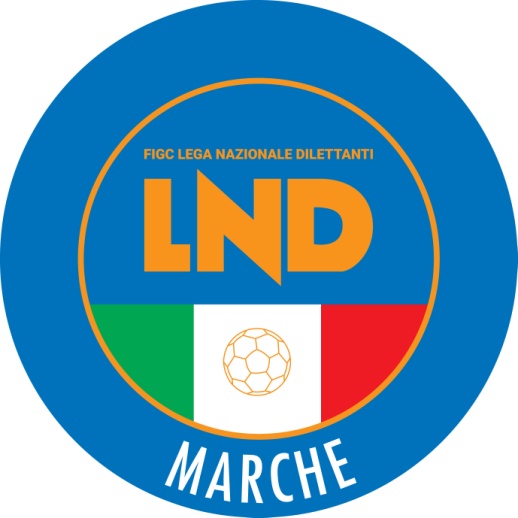 Federazione Italiana Giuoco CalcioLega Nazionale DilettantiCOMITATO REGIONALE MARCHEVia Schiavoni, snc - 60131 ANCONACENTRALINO: 071 285601 - FAX: 071 28560403sito internet: marche.lnd.ite-mail: crlnd.marche01@figc.itpec: marche@pec.figcmarche.itPESARESI DENIS(F.C. VIGOR SENIGALLIA) OGIEVBA DESTINY(CALCIO CORRIDONIA) CESCA MATTEO(CALCIO CORRIDONIA) ALESSANDRONI DAVIDE(CIVITANOVESE CALCIO) MONTI MICHELE(CIVITANOVESE CALCIO) MARIOTTI FABIO(PORTA ROMANA) GIULIANI MATTEO(PORTA ROMANA) DELLA CHIARA LORENZO(GABICCE GRADARA) DI SIMONI GIOVANNI(FERMIGNANESE) BURUIANA IVAN IANUS(FERMIGNANESE) AGUZZI BRUNO(FORSEMPRONESE 1949 SD.ARL) DE FILIPPO PASQUALE(FORSEMPRONESE 1949 SD.ARL) DI VAIO MICHELE PIO(FORSEMPRONESE 1949 SD.ARL) GUENCI EDOARDO(FORSEMPRONESE 1949 SD.ARL) VOLPINI TOMMASO(FERMIGNANESE) MARCHETTI ALESSANDRO(FORSEMPRONESE 1949 SD.ARL) MARCUCCINI FABIO(FORSEMPRONESE 1949 SD.ARL) MONTONI MATTIA(FORSEMPRONESE 1949 SD.ARL) LUZI ALESSIO(PORTUALI CALCIO ANCONA) AVALLONE MASSIMILIANO(YFIT) SACCHINI DESIRE(F.C. SAMBENEDETTESE)   Il Segretario(Angelo Castellana)Il Presidente(Ivo Panichi)